KONGUNADU ARTS AND SCIENCE COLLEGE(AUTONOMOUS) COIMBATORE – 641 029.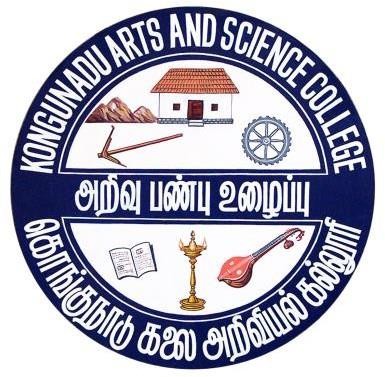 DEPARTMENT OF INFORMATION TECHNOLOGYPROGRAMME OUTCOMES (PO) OFB.SC INFORMATION TECHNOLOGYFor the students admitted in the                                    Academic Year 2023-2024DEPARTMENT OF INFORMATION TECHNOLOGYVision:To achieve excellent standards of quality education by keeping pace with rapidly changing technologies.To create technical manpower of global standards with capabilities of accepting new challenges in Information Technology.Integral Formation and Empowerment of students for social transformation through Information Technology.Mission:To provide outstanding education and training to our graduate students for their productive careers in industry, academia, and government.To impart quality and value-based education to raise satisfaction level of all stakeholders.To empower students with academic excellence, knowledge and training.To enable critical thinking among students towards development in IT with reference to social transformation.To apply new developments in Information Management and provide all possible support to promote research & development.To serve as a platform whereby the student enrich their personalities to assume greater responsibilities.PROGRAMME OUTCOMES (PO)PO1 	Enhance the skills and new computing technologies through practical and theoretical knowledge of computer science and software engineering.PO2 	Practice communication, problem solving and   decision-making skills through the use of appropriate technology and with the understanding of the business environment.PO3  	Identify, design, and analyze complex computer systems and interpret the results from those systemsPO4 	Configure and administer database servers to support contemporary business environments.PO5	Apply the knowledge of mathematics, science and computing in the core information technologies.PO6	Analyze the impact of computing on individuals, organizations, and society, including ethical, legal, security, and global policy issues.PO7	Learn future technologies through acquired foundational skills and knowledge and employ them in new business environments.PO8	Pursue higher education or practice as computing professionals to contribute to the economic development of the region, state and nation.